How 5G and VR will Transform Mobile MarketingThe rollout of 5G next year is poised to present huge potential for mobile. The technology will facilitate mobile virtual reality, allowing marketers to place consumers in experiences of their choice, and give advertisers greater amounts of data about consumer behavior and their interests.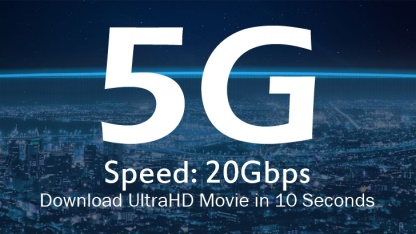 ClickZ 12/15/16 https://www.clickz.com/when-5g-and-vr-collide-it-will-change-the-face-of-marketing-and-advertising/108632/Image source:http://2.bp.blogspot.com/-p-wzbVQyzjY/VYUh47sbIVI/AAAAAAAAjPU/jOv1Vkepp3Q/s1600/5G-network-speed.jpg